	Муниципальное дошкольное образовательное учреждение 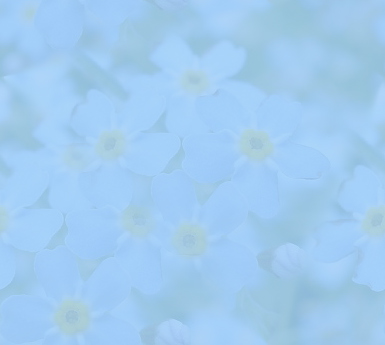 «Краснояружский цент развития ребенка - детский сад»Консультация для педагогов: «Коррекционное обучение детей с тяжелыми нарушениями речи (ТНР)»Педагог-психолог: Литвяк Л.А.Красная Яруга - 2018Успех коррекционного обучения детей с ТНР в ДОУ во многом зависит от того, насколько четко организовано взаимодействие педагогов с родителями воспитанников. Рассматривая содержание процесса сотрудничества педагогов ДОУ и семьи в коррекционном обучении детей с ТНР, можно выделить 6 стадий.На первой стадии происходит установление контактов. В это время воспитателю необходимо проявить высокий педагогический такт, искреннее уважение к родителям, деликатность и сдержанность. Родители должны видеть стремление педагога к сотрудничеству, его желание вместе с ними заботиться о полноценности развития именно их ребенка и в свойственных именно их семье условиях.В числе наиболее информативных и простых способов, которые предварительно ориентируют педагога в оценке воспитательных возможностей родителей – наблюдение, в ходе которого можно ответить на такие вопросы:- Как происходит расставание детей с родителями утром?- Как дети встречают своих родителей вечером?- Каков характер вопросов, просьб ребенка к родителям, и наоборот?- Какова реакция родителей на детские просьбы, капризы и др.?- Как родители общаются с детьми (речь, мимика, жесты)?- Что из жизни ребенка в детском саду интересует родителей в первую очередь (успехи на занятиях, поведение, питание, сон)?В настоящее время неопровержимо установлена прямая зависимость качества речи от условий семейной речевой среды и характера общения с родителями. Если контакты с родителями были постоянными на всех этапах детского развития, а родители своевременно и внимательно обеспечивали создание необходимых условий для становления речи, то, как правило, ничто не препятствует ее естественному ходу.Совсем иначе развивается речь детей, если ее воспитанием родители не занимаются. Неполноценная языковая среда может проявлять себя в искаженном произношении родителями многих и уподоблении в детской речи, общении с ребенком на примитивном языке и др. Нельзя забывать и о том, что дефекты речи взрослых, как в зеркале, отражаются в детской речи.На второй стадии педагог вместе с родителями обсуждает, что необходимо развивать и воспитывать в ребенке; при этом следует подчеркнуть его неповторимость и индивидуальность, с которыми нужно считаться. На этой стадии работы уже можно в корректной форме сообщить родителям о нежелательных тенденциях в речевом развитии ребенка и показать возможные пути их профилактики и коррекции в ДОУ и в семье.Третья стадия - установление совместных требований к общему и речевому воспитанию ребенка. От педагога требуется побудить родителей высказать свои взгляды на семейное воспитание. На этой стадии педагог знакомит родителей с доступными для использования в домашних условиях способами качественного решения задач стимуляции речевого развития и коррекции его недостатков, обогащения языковой среды и др. При необходимости на этой стадии уже могут быть предприняты некоторые шаги “оздоровления семьи”. Это касается тех случаев, когда в семьях воспитанников наблюдаются конфликтные отношения между родителями, неадекватные требования к ребенку и другие явно неблагополучные тенденции. Педагогу важно, с одной стороны, максимально тактично, а с другой - убедительно показать родителям возможные последствия используемых ими по отношению к ребенку педагогических мер; продемонстрировать результаты осознаваемых и неосознаваемых воспитательных воздействий на него.Четвертая стадия - упрочнение сотрудничества в достижении общей цели. При этом, согласившись на сотрудничество, стороны уточняют воспитательные возможности друг друга, ставят более развернутые задачи профилактической и коррекционно-речевой направленности и осваивают новые способы ее реализации. Основу совместной работы родителей и воспитателей должно составлять разумное, чуткое отношение к состоянию, прежде всего самого ребенка и только потом – предъявление определенных требований к речи.Пятая стадия - реализация индивидуального подхода. Педагог не демонстрирует свою всесильность и непогрешимость, а доверительно сообщает о своих сомнениях, касающихся, например, динамики развития отдельных сторон речи детей, спрашивает совета у родителей, прислушивается к ним. На этой стадии вырабатывается целый ряд согласованных мер, направленных в первую очередь на закрепление у детей правильных речевых навыков и дальнейшую стимуляцию их речевого развития.Шестая стадия - совершенствование педагогического сотрудничества, его развитие в интересах ребенка, достижение полного взаимопонимания и создание совместными усилиями условий для закрепления навыков правильной речи в ДОУ и в семье.В настоящее время существуют стабильные эффективные формы работы с родителями:беседы;родительские собрания; консультации родителей с педагогами группы; открытые занятия;дни открытых дверей;анкетирование; оформление стендов и информационных папок;выставки педагогической литературы; телефон доверия;заочные семинары и др.        Основная задача воспитателя при организации работы с родителями – помочь им стать заинтересованными, активными и действенными участниками коррекционного процесса. Педагогам группы чрезвычайно важно разъяснить родителям о необходимости ежедневной работы со своим ребенком по заданию логопеда, единстве требований педагогов и родителей. Только в таком случае возможны наилучшие результаты.В ходе бесед с родителями воспитатель разъясняет их роль в комплексе психолого-педагогических мероприятий:- помощь ребенку в выполнении заданий педагогов, в оформлении индивидуальной тетради;- активное участие во всех мероприятиях, проводимых для родителей в группе;- наблюдение за ребенком, определение усвоения им новых знаний и умений.Таким образом, воспитатель дает установку на сознательное включение родителей в коррекционный процесс.Важным элементом стратегии общения с семьей являются собрания. На них закладываются основы сотрудничества и взаимопонимания с родителями. Обеспечивается единство взглядов на воспитание и обучение дошкольников. В течение учебного года целесообразно провести три родительских собрания:1-е родительское собрание (в конце сентября):- анализ результатов психолого-педагогического обследования детей группы;- организация жизни и занятий детей в условиях специальной группы (режим, задачи и содержание коррекционной работы, основные приемы педагогического воздействия и т.д.).2-е родительское собрание (по итогам первого полугодия – в декабре):- динамика коррекционно-развивающего процесса;- достижения ребенка в сравнении с его прежними результатами;- задачи и содержание обучения на следующее полугодие.3-е родительское собрание (по итогам учебного года – в мае):- итоги коррекционной работы за год обучения;- анализ повторного обследования детей;- рекомендации для каждого ребенка.Современный родитель хочет знать о речевом нарушении, которое отмечается у его ребенка, о методах преодоления нарушений речи, желает получить необходимые рекомендации о том, как заниматься с ребенком дома.Воспитателю важно так построить свои сообщения, чтобы они не носили формального характера, а привлекали родителей к обсуждению проблем, развивали желание сотрудничества, поэтому на протяжении учебного года необходимо систематически проводить консультации для родителей. Педагоги консультируют родителей по вопросам, связанным с особенностями воспитания и обучения детей с нарушениями речи. Консультации могут быть групповыми и индивидуальными.Полезным для родителей является посещение открытых занятий. Родители, посещая открытые занятия, получают возможность следить за успехами детей, видеть их трудности, наблюдать за проведением режимных моментов, организацией игровой деятельности. Целесообразно объединять открытые занятия и групповые консультации. Виды занятий, показываемых в течение 2-3 лет обучения ребенка в группе, нужно чередовать, чтобы у родителей складывалось полное представление о протекании воспитательного процесса.Действенной формой обратной связи с родителями и эффективным источником педагогической информации является анкетирование родителей. После заполнения анкет родители передают бланки воспитателю, который анализирует содержащиеся в них данные, а затем учитывает их в работе с детьми.Стенды для родителей воспитатель и логопед оформляют совместно, систематически, раз в неделю обновляя материал. На стенде помещаются:-материалы по лексической теме на неделю;- материалы по формированию звукопроизношения у детей;- советы родителям по воспитанию детей и преодолению недоразвития речи;- игры, речевой материал, который родители могут использовать для занятий с детьми дома;- текущая информация для родителей.В группе для детей с ТНР воспитатель также осуществляет специфические формы взаимодействия с родителями. Например, объяснение родителям заданий логопеда. Еженедельно в индивидуальную тетрадь логопед записывает каждому ребенку задание для работы дома. Родителям не всегда бывают понятны термины, употребляемые логопедом (например, “слоговая структура”), названия некоторых звуков (Л’, Н’, Йот), принцип выполнения задания (составить схему, отхлопать слово). Все это подробным образом надо объяснить каждому родителю либо нескольким одновременно, если задания совпадают. Особенно тщательно такая работа проводится в самом начале обучения, когда для родителей все является новым: индивидуальные тетради детей, необходимость выполнять задания логопеда дома, специальные термины и понятия. Воспитатель обязан следить за тем, чтобы родители не забывали забирать тетради домой, приносить их обратно, выполнять задания. Важно доказать родителям необходимость закрепления материала на домашних занятиях, так как без этого невозможно дальнейшее продвижение ребенка в обучении и коррекции речевой патологии.Для более плодотворного сотрудничества, при работе с родителями нужно придерживаться следующих правил:не прибегать к назидательному тону, рекомендации давать в форме пожеланий;в беседе о ребенке сначала обязательно сообщать о его успехах, в любом случае - что-либо положительное, о трудностях говорить в мягком, сочувственном тоне. У родителей должно оставаться благоприятное впечатление о возможностях ребенка в преодолении дефекта.Не подчеркивать особенности дефекта того или иного ребенка, если разговор шел в присутствии нескольких родителей.Доброжелательный, доверительный тон вызывает расположение и симпатию родителей, они с готовностью выполняют рекомендации логопеда, помогая ребенку преодолеть имеющиеся трудности.В подготовительной группе работа с родителями направлена на подготовку детей к школе, так как многие родители обеспокоены тем, что их дети пойдут в школу (показывают анкеты, беседы). При составлении плана работы на год их пожелания обязательно учитываются.Итак, работа с родителями детей, имеющих нарушения речи, должна рассматриваться как неотъемлемая часть коррекционно-воспитательной работы, она тщательно планируется, осуществляется целенаправленно и регулярно.Детский сад и семья должны поддерживать активный курс на создание единого пространства развития ребенка. Участие в жизни дошкольника не только дома, но и в детском саду помогает родителям:преодолеть авторитаризм и видеть мир с позиции ребенка;относиться к ребенку как равному;понять его индивидуальность, радоваться его личному росту;установить хорошие, доверительные отношения с ребенком, эмоционально его поддержать;сформировать положительную мотивацию к коррекционным занятиям;повысить эффективность коррекционной работы;повысить самооценку ребенка.Все это способствует развитию личности ребенка, его социальной значимости.